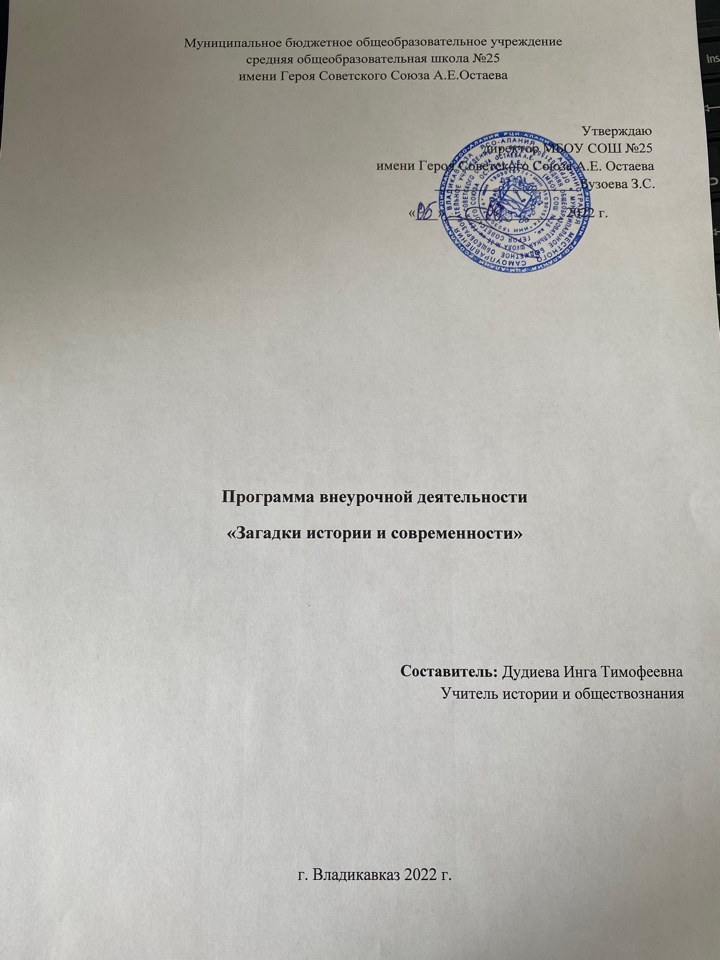 1. Пояснительная запискаНастоящая программа внеурочной деятельности разработана с учётом Федерального государственного образовательного стандарта основного общего образования (Приказ Минобрнауки России от 17.12.2010 N 1897). АктуальностьВ художественной литературе и кинематографе не ослабевает интерес к истории, особенно к ее «белым пятнам», спорным вопросам, нераскрытым тайнам. Реализация данной программы позволит учащимся ориентироваться в современном потоке исторической информации, критически оценивать ее, отличать историю от псевдоистории. Актуальность программы обусловлена тем, что позволяет обучающимся ознакомиться со многими интересными вопросами истории, которые выходят за рамки школьной программы, способствуют расширению и углублению знаний о данной науке, расширению кругозора и развитию универсальных учебных действий. Важным фактором реализации данной программы является стремление развивать у учащихся умения самостоятельно работать, думать, решать творческие задачи, а также совершенствовать навыки аргументации собственной позиции по определенному вопросу. Так же программа помогает отрабатывать навык работы с проблемными вопросами. Работа в команде даёт хороший опыт сотрудничества. Программа позволяет устранить противоречия между требованиями программы и потребностями учащихся в применении полученных знаний на практике; условиями работы в классно-урочной системе преподавания истории и потребностями учащихся реализовать свой творческий потенциал. Одна из основных задач образования по стандартам второго поколения – развитие способностей ребёнка и формирование универсальных учебных действий, таких как: целеполагание, планирование, прогнозирование, контроль, коррекция, оценка, саморегуляция. С этой целью в программе предусмотрено значительное увеличение активных форм работы, направленных на вовлечение учащихся в динамичную деятельность, на обеспечение понимания ими исторического материала и развития интеллекта, приобретение практических навыков самостоятельной деятельности.Цель обучения, воспитания и развития: - создание условий для интеллектуального развития ребенка и формирования его коммуникативных и социальных навыков через игровую и проектную деятельность; развитие эмоциональной сферы, воспитание нравственных качеств, развитие артистических способностей, творческого воображения и фантазии; знакомство с элементами научного исторического исследования, формирование исследовательских умений учащихся, в том числе навыков работы с научной литературой, освоение методов научного исследования в историографии, монографии, формирование умений как основы коммуникативно- компетентной и творчески мыслящей личности, фрмирование у учащихся стойкого «иммунитета» против псевдоистории, умение «отделять зерна от плевел»,  критически относиться к любой информации, воспитывать уважительное отношение к истории как науке, к труду ученых – историков, аргументировано защищать свою точку зрения.Основные задачи курса:1)	Способствовать формированию повышенного интереса учащихся к исторической науке;2)	Способствовать формированию умения видеть красоту и художественные особенности произведений искусства, созданных в прошлом;3)	формирование у учащихся представлений об особенностях и способах исторических исследований (поиск и анализ источников);4)	ознакомление учащихся с устройством общества на конкретных и интересных исторических примерах;5)	формирование у учащихся исторического мышления;6)	сформировать у учащихся умения и навыки, такие как:•	умение в связной монологической форме воспроизводить прочитанный текст;•	умение сравнивать исторические явления, происходившие в разных странах;•	умение давать самостоятельную оценку историческим явлениям, при этом высказывая собственную точку зрения и отстаивая свои взгляды;•	умение анализировать исторический источник;•	умение оперировать историческими датами;•	умение устанавливать причинно-следственные связи;•	умение анализировать исторические события и различать мифологическую сторону событий от реальной;•	умение читать историческую карту.2. Общая характеристика учебного предметаПрограмма «Загадки истории и современности» имеет общеинтеллектуальную направленность и представляет собой вариант программы организации внеурочной деятельности школьников в 6 классах Данная программа дополняет школьный курс истории Средних веков и истории России с древности до середины XVI в. сведениями о военной истории и об искусстве полководцев, расширяет знания обучающихся по культуре и краеведению. Программа призвана привить интерес к истории Средневековья и истории Отечества, а также сформировать навык самостоятельной работы с литературой и источниками, умение анализировать видеоматериал, применять знания в игровой и творческой форме. Содержание программы соответствует познавательным возможностям школьников и предоставляет им возможность работать на уровне повышенных требований, развивая учебную мотивацию. Особенности реализации программы «Загадки истории и современности» заключаются в использовании игровых форм, потому что они помогают решать серьёзные учебные проблемы. Используя игру, учащиеся лучше запоминают сложный исторический материал, который облегчает им работу на уроке, формирует речевые компетенции. Интересные, занимательные, доступные и в то же время достаточно трудные вопросы исторических викторин и игр побуждают учащихся к значительным умственным усилиям. В преподавании курса «Загадки истории» лежит проблемно – поисковый метод, обеспечивающий реализацию развивающих задач. При этом используются разнообразные формы обучения: учащиеся ведут наблюдения, выполняют практические работы, в том числе и исследовательского характера, различные творческие задания. Проводятся дидактические и ролевые игры, учебные диалоги. В качестве дидактического материала могут быть использованы наборы плакатов; портреты великих полководцев; репродукции картин и фотоальбомы. Целесообразно использование ИКТ и ресурсов Интернета.Творческие работы, используемые в системе работы, основаны на любознательности детей, которую педагог должен поддерживать и направлять. Данная практика поможет успешно овладеть не только общеучебными умениями и навыками, но и осваивать более сложный уровень знаний по предмету, достойно выступать на олимпиадах и участвовать в различных конкурсах. Сегодня ценность исторической науки в обществе возрастает. История учит детей таким общечеловеческим ценностям как уважение друг к другу, веротерпимость, справедливость, стремление помогать друг другу в беде. Методы реализации программы:1. Наглядный (иллюстративный рассказ (лекция) с обсуждением наиболее сложных вопросов темы; проведение дидактических игр; работа с текстами.2.Словесный (чтение литературных произведений с последующим обсуждением и творческим заданием; беседа с закреплением материала в творческих работах под руководством учителя; проведение сюжетно-ролевых и дидактических игр, разбор житейских ситуаций; проведение викторин, конкурсов).3. Практический (организация продуктивной деятельности учащихся). Формы организации внеурочной деятельности- коллективная- групповая- индивидуальнаяТеоретические занятия: беседы, сообщения, просмотр и обсуждение видеоматериалаПрактические занятия: викторины, интеллектуально-познавательные игры, заочные путешествия, творческие проекты, презентации, обсуждение и обыгрывание проблемных ситуаций, театрализованные постановки, экскурсии.Количество часов: программа рассчитана на 17 часов. Распределение занятий на теоретические и практические достаточно условно, при необходимости теоретические и практические занятия объединяются.Режим занятий: продолжительность занятий: 40 минут.Категория участников: данная программа предназначена для организации внеурочной деятельности с обучающимися 6-х классов основной школы.Место проведения: школа, Исторический парк, школьная библиотека, музеи3. Содержание программыВведение. Неразгаданные тайны историиИстория как наука. Загадки и белые пятна истории: причины их возникновения. Факт и мнение. Объективность и субъективность в описании исторических событий. Пристрастность, предвзятость и тенденциозность хронистов, летописцев, историков. История и политическая конъюнктура. Разная интерпретация исторических событий в различных социокультурных общностях. Европоцентризм современной исторической науки.Всеобщая история (12)Как Хлодвиг стал королём Особенность жизни франков. Франкские завоевания в Галлии. История о суассонской чаше. Хлодвиг и христиансая церковь. Отношения Хлодвига с родственниками. Суд во времена «Салическая правда».За что Роланд отдал свою жизнь?Военная реформа Карла Мартелла. Понятия «феод» и «феодал». Приход к власти династии Каролингов. Завоевания Карла Великого. «Песнь о Роланде». Нормы рыцарской чести.Кто первым открыл Америку?Что такое открытие? Берингов мост и открытие Америки племенами каменного века. Исторические гипотезы о плаваниях к берегам Америки римлян, китайцев, полинезийцев. Плавания викингов к берегам Америки. Лейф Счастливый. Юстиниан: коварный император или мудрый правитель?Возникновение Восточной римской империи. Особенности императорской власти. Приход к власти Юстиниана. Войны Юстиниана. Феодора – спутница и главный советник императора. Восстание в Константинополе в 532 г. «Кодекс Юстиниана»Мухаммед: был ли он пророком?Верования арабов. Детство и юность Мухаммеда. Начало проповеди и переселение в Ясриб. Коран. Сунна. Хадисы. Мусульмане и христиане.Один день из жизни крестьянина и рыцаряСредневековая деревня. Ежедневные обязанности крестьян. Община и крестьянские заботы. Жилище, одежда и еда крестьянина. Устройство средневекового замка. Обмундирование и воспитание рыцаря. Кодекс рыцарской чести.Год и один день: что это значило для средневекового человекаСредневековый город. Причины возникновения городов. Как жили горожане. Борьба горожан за независимость от сеньора. Коммуны. Цеха и ремесленники. Гильдии и купцы.Правда о Детском крестовом походеПричины Крестовых походов. Цели различных слоёв населения. Особенности первых четырёх Крестовых походов. Организаторы Детского крестового похода 1212. Истинные и ложные цели Крестового похода детей. Трагическая судьба участников.Зачем Филиппу IV Красивому фальшивые деньги и Генеральные штаты?Объединение Франции. Правление Филиппа IV Красивого. Конфликт короля и рыцарей. Авиньонское пленение римских пап. Создание Генеральных штатов во Франции.За что была сожжена Жанна д Арк?Столетняя война. Национальная трагедия Франции. Появление чудесной девы. Версии происхождения Жанны д,Арк. Женщина во главе французского войска. Пытки и казнь Жанны д,Арк. Взаимоотношения короля Карла и Орлеанской девы.«Охота на ведьм» или почему в Европе полыхали костры?Догматы христианской церкви. Ересь. Инквизиция и интердикт. Орден доминиканцев. Католическая Испания. Томас Торквемада. Аутодафе.Что случилось на Косовом поле?Завоевания турок-османов. Противостояние Сербии туркам. Милош Обилич – национальный герой. Героическая дата в истории южных славян.История России (5 ч.)Тайны Аркаима и Андреевского озераСтрана городов. Местоположение и особенность планировки Аркаима. Основные занятия жителей. Бронзовые находки археологов на Андреевском озере. Откуда пришли русы?Норманнская и антинорманнская теории происхождения Руси. Что общего между норманнами и варягами. Где находился о. Рюген и город Рерик. Варины – западные славяне. Князь Владимир: варвар или святой?Становление Древнерусского государства. Происхождение Владимира Красное Солнышко. Отношения князя с братьями. Приход к власти. Результаты религиозной реформы. Причины принятия христианства. Изменения в облике и поведении князя.О чём говорится в «Поучении»?Междоусобные войны киевских князей. Лествичное право. Любечский съезд. Восстание в Киеве и приход к власти Владимира Мономаха. Моральные нормы и содержание «Поучения». История возникновения исторического источника.Кто автор «Повести временных лет»?История и тайна создания исторического памятника «Повесть временных лет». Нестор - монах Киево-Печёрского монастыря. Содержание летописи. 4. Тематическое планирование5. Планируемые результатыПознавательные универсальные учебные действияОбучающийся научится:•	осуществлять поиск нужной информации для выполнения учебного исследования с использованием учебной и дополнительной литературы в открытом информационном пространстве, в т.ч. контролируемом пространстве Интернет;•	использовать знаки, символы, модели, схемы для решения познавательных задач и представления их результатов;•	высказываться в устной и письменной формах;•	ориентироваться на разные способы решения познавательных исследовательских задач;•	владеть основами смыслового чтения текста;•	анализировать объекты, выделять главное;•	осуществлять синтез (целое из частей);•	проводить сравнение, сериацию, классификацию по разным критериям;•	устанавливать причинно- следственные связи;•	строить рассуждения об объекте;•	обобщать (выделять класс объектов по какому-либо признаку);•	подводить под понятие;•	устанавливать аналогии;•	видеть проблемы, ставить вопросы, выдвигать гипотезы, планировать и проводить наблюдения и эксперименты, высказывать суждения, делать умозаключения и выводы, аргументировать (защищать) свои идеи и т.п.•	понимать значение ключевых словОбучающийся получит возможность научиться:•	осуществлять расширенный поиск информации в соответствии с исследовательской задачей с использованием ресурсов библиотек и сети Интернет;•	фиксировать информацию с помощью инструментов ИКТ;•	осознанно и произвольно строить сообщения в устной и письменной форме;•	строить логическое рассуждение, включающее установление причинно-следственных связей;•	оперировать такими понятиями, как явление, причина, следствие, событие, обусловленность, зависимость, различие, сходство, общность, совместимость, несовместимость, возможность, невозможность и др.;•	использованию исследовательских методов обучения в основном учебном процессе и повседневной практике взаимодействия с миром;•	приводить примеры исторических и культурных памятников страны (не менее трех), ряда других стран, родного края (не менее трех);•	различать и сравнивать элементарные этические и эстетические понятия (добро и зло, трудолюбие и леность, красиво и некрасиво);•	анализировать литературные источники для приобретения первоначальных исторических знаний;•	на основе анализа текстов делать умозаключения, выводы.Коммуникативные универсальные учебные действияОбучающийся научится:•	допускать существование различных точек зрения;•	учитывать разные мнения, стремиться к координации;•	формулировать собственное мнение и позицию;•	договариваться, приходить к общему решению;•	соблюдать корректность в высказываниях;•	задавать вопросы по существу;•	использовать речь для регуляции своего действия;•	контролировать действия партнера;•	владеть монологической и диалогической формами речи учитывать разные мнения и обосновывать свою позицию;•	аргументировать свою позицию и координировать ее с позицией партнеров при вы-работке общего решения в совместной деятельности;•	с учетом целей коммуникации достаточно полно и точно передавать партнеру необ-ходимую информацию как ориентир для построения действия;•	допускать возможность существования у людей разных точек зрения, в том числе не совпадающих с его собственной, и учитывать позицию партнера в общении и взаимодействии;•	осуществлять взаимный контроль и оказывать партнерам в сотрудничестве необходимую взаимопомощь;•	адекватно использовать речь для планирования и регуляции своей деятельности.•	осваивать коммуникативные навыки дома, в школе, в обществе.У обучающегося будут сформированы:Личностные универсальные учебные действия•	положительное отношение к исследовательской деятельности;•	широкая мотивационная основа исследовательской деятельности, включающая социальные, учебно-познавательные и внешние мотивы;•	интерес к новому содержанию и новым способам познания;•	ориентация на понимание причин успеха в исследовательской деятельности, в том числе на самоанализ и самоконтроль результата, на анализ соответствия результатов требованиям конкретной задачи, понимание предложений и оценок учителя, взрослых, товарищей, родителей;•	способность к самооценке на основе критериев успешности исследовательской деятельности.Формы учета знаний, умений: Контроль проводится в игровой форме (конкурсы, театрализованные постановки, игры, решение проблемных задач), посредством выполнения творческих заданий, их презентации на выставочном стенде и последующей рефлексии. Форма подведения итогов: презентация творческих работ по истории улиц микрорайона.6. Методическое обеспечениеСписок литературы для учителя:Григорьев, Д.В. Внеурочная деятельность школьников. Методический конструктор: пособие для учителя. [Текст] / Д.В. Гргорьев, П.В. Степанов. – М.: Просвещение, 2010. – 223 с. – (Стандарты второго поколения).История. Внеклассные мероприятия / Сост. И.В. Кузьмина. Волгоград: Учитель, 2005.Кучерук И.В. Технология игрового обучения истории в школе. – Ростов-на/Д: Феникс, 2010 – 157 с. Педагогические технологии: учеб.пособие для студентов педагогических специальностей/ под.ред. Кукушкина В.С.Ростов-на/Д: Феникс, 2010 – 333 с.Справочник учителя. История. 5-11 классы. Издательство "Экзамен", Москва , 2012 г.Степанищев А.Т. Методический справочник учителя истории. – «ВЛАДОС»,2003.Федорчук И.А. История. Интеллектуальные игры для школьников. – Ярославль: Академия развития, 2006 – 176 с.Список литературы для обучающихся:Абрамов А. Тайны древних цивилизаций.- М.: «Белый город», 1998.Бабанин В. П. Самые большие загадки прошлого. М.: 1996, СПб.: 2000.Балязин В.Н. История России в занимательных рассказах, притчах и анекдотах. М.: Дрофа, 2002.Валянский С. И. , Калюжный Д. В. Забытая история Руси. – 2006.Великие тайны прошлого. – М. – 1996.Головатенко А. История России: спорные проблемы. – М.:»Школа-пресс»,1995.Горяйнов С.Г. «Задачник по истории России» - «Феникс» Москва – 1997 г.Демин В. Н. Тайны русского народа. В поисках истоков Руси.-  М. 1997.Демин В. Н. Тайны земли русской. – М., 2000.Загадки истории. Спецвыпуск газеты «Оракул», ЗАО «ЛОГОС-МЕДИА», 2017.Загадки истории. Спецвыпуск газеты «Оракул», ЗАО «ЛОГОС-МЕДИА», 2018.Загадки и тайны истории. – М.: ООО «Издательство АСТ»; Олимп, 2000.Книга для чтения по истории средних веков: Пособие для учащихся 7 кл. сред.шк. /Сост. Н.И. Запорожец; Под ред. А.А. Сванидзе – М.: Просвещение, 1990.Леонтьева Г.А., Шорин П.А., Кобрин В.Б. Ключи к тайнам Клио. -  М.: Просвещение, 1994.Непомнящий Н. Н. Сто великих загадок истории. – М.: «Вече», 2002.Нерсесов Я. Н. Тайны Нового Света. От древних цивилизаций до Колумба.  М.: Вече, 2001.Планета Чудес и загадок. Издат. доп. «Ридерз Дайджест», 1997 г.Саплина Е.В., Саплин А.И. Путешествие в историю. Тетрадь творческих заданий.-  Москва, 1995 – 64 с.Я познаю мир: Детская энциклопедия: История / Сост. Н.В. Чуакова, А.В. Громов. М. : ТКО «АСТ», 1995. Мифологический словарь: Книга для учащихся / М.Н. Ботвинник, Б.М. Коган и др. М. : Просвещение, 1993.Учебно –практическое оборудование:1. Компьютер, проектор, экран.2. Электронные пособия и ресурсы:1.	Всемирная история в датах. Интерактивный справочник. Древний мир и средние века. ЗАО «Новый диск», 20072.	Большая детская энциклопедия: интерактивное путешествие в мир знаний. Dorling Kindersly, 2004.3.	www. edu.ru. [Каталог образовательных ресурсов]; 4.	 www.km.ru. [Сайт энциклопедии Кирилла и Мефодия];5.	http://www.lants.tellur.ru/history/klassic.htm [Полные тексты лекций Н. М. Карамзина, С. М. Соловьева, В. О. Ключевского];6.	http://hronos.km.ru [Хронос – всемирная история];7.	http://historydoc.edu.ru [Коллекция: исторические документы];8.	http://museum.ru/ [Портал «Музеи России];9.	http://historyru.com/ [История государства Российского в документах и фактах];http://rushistory.stsland.ru [История России с древнейших времен до наших дней];10.	http ://www.bylina. info/ [Русь изначальная];11.	http ://www.historic.ru http://www.withhistory.com/ [Всемирная история];12.	http://www.pish.ru/ [Преподавание истории в школе];№ п\пНазвание раздела, темы занятияКол-во часовФорма работы1Введение. Неразгаданные тайны истории1Теоретическое занятие: беседаВсеобщая историяВсеобщая историяВсеобщая историяВсеобщая история2Как Хлодвиг стал королём1Практическое занятие: историческая игра «Суассонская чаша»3За что Роланд отдал свою жизнь?1Теоретическое занятие: анализ исторический литературы4Кто первым открыл Америку?1Практическое занятие: игра «Догони-ка Лейфа»5Юстиниан: коварный император или мудрый правитель?1Теоретическое занятие: просмотр и обсуждение видеоматериала6Мухаммед: был ли он пророком?1Теоретическое занятие: анализ исторических источников7Один день из жизни крестьянина и рыцаря1Практическое занятие: историческая игра «Построй свой замок»8Год и один день: что это значило для средневекового человека1Теоретическое занятие: анализ исторического рассказа9Правда о Детском крестовом походе1Практическое занятие: обсуждение и обыгрывание проблемной ситуации10Зачем Филиппу IV Красивому фальшивые деньги и Генеральные штаты?1Теоретическое занятие: анализ исторических источников11За что была сожжена Жанна д Арк1Теоретическое занятие: просмотр и обсуждение видеоматериала12«Охота на ведьм» или почему в Европе полыхали костры?1Практическое занятие: обсуждение проблемной ситуации13Что случилось на Косовом поле?1Практическое занятие: составление исторического портретаИстория РоссииИстория РоссииИстория РоссииИстория России14Тайны Аркаима и Андреевского озера1Практическое занятие: экскурсия в Исторический парк15Откуда пришли русы?1Теоретическое занятие: анализ исторических источников16Князь Владимир: варвар или святой?1Практическое занятие: составление исторического портрета17О чём говорится в «Поучении»?1Теоретическое занятие: анализ исторических источников